Rajiv Gandhi Institute of Technology, Kottayam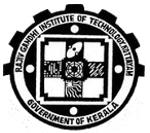 Minutes of the BoG Meeting – 08/11/2013Date:  08/11/2013Rajiv Gandhi Institute of Technology, KottayamMinutes of the BoG meeting held  on 08/11/2013, 10:30 A.M. at Executive Lounge,  Mascot Hotel, ThiruvananthapuramProf.(Dr.) S. Mohan, Director , NITTTR, Chennai , the Chairman presided over the meeting. The following members of the BoG attended the meeting.Prof. (Dr.) J. Letha, Director of Technical EducationProf.(Dr.) R.V.G Menon, Principal (Rtd.)Dr. K. Shreekrishnakumar, Director, AICTE, SWRO, BangaloreShri. M. Sherif, Additional Secretary, Higher Education, Govt of KeralaShri. James Joseph, Joint Secretary, Finance, Govt of KeralaProf. (Dr.) K.P. Indiradevi, PrincipalProf. Geetharenjan, PR, Professor, Dept. of Electronics and Communication Engg.           Dr. V. Gopakumar , Director SPFU , Prof. V. Santhakumari, SJD and Prof. (Dr.) D Sam Chandran , Mentor also attend the meeting.The meeting started with the opening remarks by the Chairman.   Prof. (Dr.) K. P. Indiradevi, Principal briefed the meeting about the recent achievements and performance of the institution. The meeting appreciated the following.The initiative taken by the institution for conducting the   industrial meet 2013 and convening of advisory committee meeting for the meet under the chairmanship of Shri. P. K. Abdu Rabb, Hon. Minister for Education on 07/11/2013. The chairman BoG  also suggested  to ensure the participation of student community in the meet.The pass percentage of the students should be improved. The Chairman stated that the dream of the institution should be 100% pass. Prof. R.V.G. Menon stressed the need for improving the number of contact classes and to permit students for open access to Laboratories. Prof.(Dr.) J.Letha, DTE directed to conduct the remedial classes with serious involvement  of Principal and Head of the Departments and the correct statistics of result should be made available during next BoG. The meeting appreciated the initiatives taken by Shri. Joseph K.D. Asst. Prof. in Electrical Engg. in effectively implementing the class advisory system and improving the result of the batch and suggested to discuss improvements for class advisory system.The members suggested to consider the need of industry and latest subjects while applying for new PG Programmes.The BoG appreciated the placement statistics of the current year. Prof.  (Dr.) R.V.G. Menon suggested that the placement of the students should be tracked for at least one year after leaving the institution.The BoG has suggested to send a letter of appreciation to Shri. Nithin George of 2009 – 2013 batch Computer Science for getting a chance to visit Silicon Valley as part of Technical excellence programme  of Government of Kerala start up village. Prof. Gymmy Joseph Kattoor, Coordinator TEQIP reported the actions taken on the decisions of BoG meeting held on 12/08/2013. The BoG approved the minutes of 12/08/2013 after detailed discussion on action taken/ current status with the following remarks.In procurement plan various items were purchased in connection with Smart Class Room and new proposal included in the revised plan for purchase of Interactive Board. At least one room should be established in the institution as Smart Class Room with all latest facilities.  While preparing the proposal for STTP/Workshops the staff should be classified in three categories viz, Faculty , Technical staff, Administrative staff as per the PIP of TEQIP.Faculty members may be deputed to NITTTR, Chennai for training on ICT. Technical staff should be encouraged to attend training at Advanced Training Institute Guindy, Chennai.The BoG made deep concern about the attitude of some of the staff members of the institution on non attendance of short term training programmes without proper reasons. In future the staff members should apply for permission of BoG after proper planning about the course, date and the HODs should ensure that the persons attend the programme without fail.The BoG discussed the report that many of the in house short term training programmes sanctioned the last BoG could not be conducted due to non availability of participants and experts. The BoG stressed the need for proper planning before proposing the subject and date for the STTP. The areas of STTPs should be broad, relevant and in emerging areas. The remedial classes should be made more attractive and fruitful. The services of best authoritative teachers on the particular subjects should be made available irrespective of the type of institution from which they belong.  There shall not be any minimum number of students, and even if one student is in need the classes may be conducted.The tutorial programme on mix design as part of IIICell can be offered by the faculty of the Institute. Dr. Padmini A. K , Professor in Civil Engineering is entrusted to conduct the programme.The TEQIP coordinator reported the MFMR of October 2013. The BoG directed to report MFMR for the period from the last BoG to assess the progress.The TEQIP Coordinator requested  BoG for approval of the following. 4.1.  Approval for Consolidated Plan of TEQIP –Phase 11 till December 2014The total plan of Rs. 1000 Lakhs  is as detailed below BoG decision : Approved4.2  Detailed Plan till March 20144.2.1ProcurementThe procurement committee resolved to recommend to approve the final procurement plan of Rs. 5,49,88,000 as explained in Item No. 1. BoG decision : Approved4.2.2 Teaching and Research Assistantships to increase enrolment in existing and new PG programmes in Engineering disipilinesAn amount of Rs.40 lakhs is allotted for Provide Teaching and Research Assistantships to increase enrolment in existing and new PG programmes in Engineering disipilines. Out of this an amout of Rs. 9.15 lakhs is incurred as on 31st October 2013. The admission for M. Tech. 2013 batch is nearing completion.Sanction may be accorded to pay scholarship @Rs. 6000/-per month for Non-GATE Students.BoG decision : Approved4.2.3  Enhancement of R & D and institutional consultancy activities	An amount of Rs.30 lakhs is allotted for Enhancement of R & D and institutional consultancy activities.  Out of this an amout of Rs. 0.67 lakhs is incurred as on 31st October 2013.Sanction may be accorded for the following Senior Research Advisor  Prof. Achuthsankar S. Nair, currently Professor and Head, Dept of Computational Biology and Bioinformatics, University of Kerala is a leading academician  and researcher.  His bio data is enclosed. He has expressed  the willingness to  be considered for the Senior Research Advisor of RIT.   He may be appointed. BoG decision : Approved and decided to invite SRA for the BoG meetings.Panel of Experts  The following panel of experts (numbering two members from each discipline) is suggested for supporting  the  R&D activities. Civil EngineeringDr. Syam Prakash V, Professor and Head, Dept of CE, College of Engineering, TrivandrumDr. K Balan, Professor in CE and Director CERD, College of Engineering, Trivandrum Mechanical EngineeringDr.  Vinod V, Associate Professor, Dept of ME, NSS College of Engg PalakkadDr. Anil Lal, Professor, Dept of ME, College of Engineering, Trivandrum Electrical Engineering               1.    Dr. S. Ashok, Professor, Dept of EE, NIT , Calicut                2.    Dr. B. Jayanand, Professor, Dept of EE, GEC, Painavu Electronics and Communication1.    Dr. Baiju M R, Professor, Dept of EC, College of Engineering, Trivandrum               2.    Dr. Suresh K, Professor, Dept of EC, College of Engineering, TrivandrumComputer Science and Engineering        1.    Dr. Vinod Chandra, Director, State Inter University, Center of Excellence for R &D, University of Kerala, Trivandrum        2.    Dr. Sabu M. Thampi, Associate Professor, IIITMK, TrivandrumThe list may be approvedBoG decision : Approved the list subject to condition that  one Professor from National Institution should be included in the panel and to revise the panel accordingly with maximum three members . MoU with La Sapienza University, Italy Smt.Bindhu B K  has attended an International Conference at Italy Rome under TEQIP phase 2. She has discussions with Professors of La Sapienza University, Rome.  They have expressed willingness to enter into an MoU with RIT.  The MoU is to be approved by the Government of Kerala.  The draft MoU is enclosed.Permission may be granted to proceed with the proposal.BoG decision : Approved in principle but to progress after the visit of Professors from La Sapienza University, Italy to our institution. They can be invited for the proposed International Conference during the month of December 2013.4.2.4 Faculty and staff development for improved competence An amount of Rs. 140 lakhs is provided for faculty and staff development for improved competence in the IDP of the institution. Out of the above , an amount of Rs.35 Lakhs is committed  as on 31st October 2013.The following activities may be approved.Activity I: In-house Short term training programmes.The following  STTP/Workshop  were conducted after obtaining permission from the Chairman,  BoG. The academic committee resolved to recommend to ratify the same.BoG decision : Ratified the decision taken by the Chairman approving the above programmes.The academic committee has recommended the following new proposals submitted by faculty/ technical staff for in house short term training programmes for approval .BoG decision : Approved.                 The Chairman suggested that RIT can act as nodal center for pedagogy training of all TEQIP institutions. Also offered all support from NITTTR, Chennai for organizing the programmes.Activity II: Faculty STTP/Workshop/Seminar The following faculty  members were deputed for STTP/Conference after obtaining permission from the Chairman,  BoG. The academic committee resolved to recommend to ratify the same.  BoG decision : Ratified the decision taken by the Chairman approving the above programmes.The following new proposals for attending STTTP out side the institution submitted by faculty/technical staff  are  recommend by academic committee for approvalBoG decision : Approved.                The HODs should ensure the participation of faculty/technical staff without fail for the above programmes.Activity III: Conferences/Workshop/Seminar to be attendedActivity IV: In-house Workshop to be conductedActivity V: International ConferenceAn  International Conferences on Energy and Environment 2013, (ICEE 2013 is approved by BoG  on 12th Aug 2013.The detailed anticipated budget for the conduct of International Conferences on Energy and Environment 2013, (ICEE 2013 is given below.Approval may kindly be given in this regard.BoG Decision:Being an International Conference experts from outside are to be invited as chairs for technical sessions .As per G.O (Rt) No. 1993/2013/H.Edn. dtd. 08/10/2013. Refreshment charges for faculty/staff participants for in house programmes is limited to a maximum of Rs. 150/- (Rupees One Hundred and Fifty Only). The BoG recommended to enhance the amount to Rs.300/- (Rupees Three Hundred Only) per participants for International Conferences. Considering the above changes the BoG permitted to enhance the budget to a maximum of  Rs. 10 Lakhs.4.2.5.  Enhanced interaction with Industry An amount of Rs.40 lakhs is allotted for enhanced interaction with industry. Out of this an amout of Rs.5.36  lakhs is incurred as on 31st October 2013. The following programmes may be approved. Industry Meet 2014It is proposed to convene an industry meet during  23 – 24 Jan 2014.   The meet  shall focus on providing a common platform for Government, Industry and Academia towards improving quality of higher education through better Industry-Institute participation. The theme of Industry Meet 2014 is on “Employability of the graduating engineers from the State of Kerala, and growth prospective from enhanced interaction in common domain areas of the Stakeholders”. The budget for the meet is as detailed below.BoG Decision: Approved the budget for a maximum expenditure of Rs. 10 Lakhs from TEQIP funds. Other activities by Industry Institute of Interaction Cell.Training outside the institution       The BoG further states that in future the proposals for training programme should include the details of Trainer, reasonable Budget and Target group.4.2.6.  Academic support for weak students  An amount of Rs.40 lakhs is allotted for Academic Support for weak students. Out of this an amout of Rs.4 lakhs is Committed as on 31st October 2013. The following programmes may be approved.Special Programmes under Academic Support to Students - 2013-14 Second half planDetailed Department wise planPlacement Activities  The following activities for enhancing campus placement  were conducted with the permission of Chairman  BoG.  The same may be ratified . The following placement activities are proposed till March 2014. Sanction may be accorded for the same.BoG Decision :  Approved          Statistics about the conduct of the programme , improvement in results/placements should be reported to the BoG.          Prof.(Dr.) Bino I. Koshy thanked the Chairman and members of the BoG for the patient hearing and for the expert           advice .           The meeting ended at 5:00 P.M.Category of expenditure (Head of expenditure)Actual Expenditure up to 30th Sept. 20131st October 2013 - 31st March 20141st April 2014 - 30th September 20141st October 2014 - 31st December 2014Total planned Expenditure       ( Lakhs)Procurement206.84152343.1600550Assistantships9.8679410.0410.0410.0440R&D0.614199.89.89.830FSD21.86167504028140I-I-I- Cells4.67523207.667.6640Capacity development3.31589998.6930Reforms19.162853.613.613.6130Student support1.7571812.7512.7512.7540IOC9.43741303030100TotalTotalTotalTotalTotal1000Sl.NoCoordinatorsDesignation and DepartmentTitle of the ProgrammeDuration and PeriodBudget (Rs.)1Dr. Shobhana N  V,Nisha K KProfessor.,Asst.Prof. , Dept. of Computer Science and EnggSTTP on Web Semantics and data mining5 days, 24/09/2013-28/09/20131000002Dr.Leena MaryProf.Dept of Elecronics & Commn.Workshop on Outcome based accreditation 1 day,28/09/2013160003Mr. John C John ,Mr. Tomcy PaulAsst. .Prof. , Dept. of Computer Science and EnggWorkshop on Natural Language Processing1 day, 11/10/201330000Sl. No:CoordinatorDesignation & DepartmentTitleDuration and periodAmount (`)EEEEEEEEEEEEEEEEEE1Vincent  G, Sreelekha VAssistant Professors, EEEGrid Integration of  Renewable Energy Resources: Problems & Solutions3 Days, Jan 201450,000ECEECEECEECEECEECE2Leena MaryProfessor, ECEWorkshop on Speech Signal ProcessingDec 9-10, 2013750003Riyas K.SAsst.Prof., ECECMOS VLSI designJan27 - 31 , 20141000004Preethy M Nair & Lajurani TInstructor Gr I, ECETesting and Calibration of Electronic EquipmentsFeb-14500005Riyas K.S & Siju K.S.Asst.Prof, ECEModern Networking TechniquesFeb-14500006Preethy M. Nair & Jayan G SInstructor Gr I, ECEOptical fibre Cabling,Splicing and NetworkingMar-14750007Ebin M. ManuelAsst.Prof., ECECognitive RadioMar 17 -19 , 2014750008David Solomon GeorgeAssociate Professor, ECEWorkshop on Open source hardwareMar-14750009Ebin M. ManuelAsst.Prof., ECESTTP on Advanced Computer Networks & Queuing Theory 3 days Jan 201475000CSECSECSECSECSECSE10Kavitha N and                                    Ashik MAssociate Professor,                       Computer Programmer, CSEWeb Designing3 days, 8-01-2014 to        10-01-20143500011Sobhana N VProfessor, CSENetwork Security5 Days, 17-02-13 to 21-02-13100,000/-Sl.NoNameDesignation and DepartmentTitle of the ProgrammeInstitutionDuration and PeriodAmount advanced towards Course fee/TA & DA(Rs.)1Shri. Reghunathan RajeshAssoc.Prof.,Dept of Mechanical Engg.Workshop on Ergonomics & User Centered DesignNatioanl Institute of  Design ,Ahemedabad3 days,18-20 Sep 2013370002Shri. Antony J.K Asst.Prof.,Dept of Mechanical Engg.Industry-Aacademia  meetAICTE,New Dehi2 days,7-8 Nov 2013300003Vijayakumari  C KProfessor, Dept. of Electrical  EnggInternational Conference on Computers Intelligence & Information TechnologyIET & ACEEE at Mumbai2 day,18-19 Oct 201330000Sl. No:Name of facultyDesignation & DepartmentDesignation & DepartmentTitleTitleInstitutionDuration and periodAmount (`)Amount (`)Amount (`)CIVILCIVILCIVILCIVILCIVILCIVILCIVILCIVILCIVILCIVILCIVIL1Mini KoshyAssistant Professor, CEAssistant Professor, CELimit state design of steel structures as per IS 800 -2000Limit state design of steel structures as per IS 800 -2000NITTTR, ChennaiDec 9- 13, 2013Dec 9- 13, 201330,000.0030,000.002Dr Vinish V. NairAssociate Professor , CEAssociate Professor , CEGeosynthetics & Use of Reinforced Soil StructuresGeosynthetics & Use of Reinforced Soil StructuresESCI, HyderabadJan 02-04, 2014Jan 02-04, 201430,000.0030,000.003Mini KoshyAssistant Professor, CEAssistant Professor, CELimit state design of R.C  structuresLimit state design of R.C  structuresNITTTR, ChennaiFeb 10-14 , 2014Feb 10-14 , 201430,000.0030,000.004Dr Vinish V. NairAssociate Professor , CEAssociate Professor , CEUnderground Sewerage Systems (UGS) - Design, Operation & MaintenanceUnderground Sewerage Systems (UGS) - Design, Operation & MaintenanceESCI, HyderabadJan 20-24, 2014Jan 20-24, 201440,000.0040,000.005Raji M.Assistant Professor, CEAssistant Professor, CEDevelopment of Digital Content for civil engineering teachersDevelopment of Digital Content for civil engineering teachersNITTTR, ChennaiFeb 24 – 28, 2014Feb 24 – 28, 201430,000.0030,000.006Sreelatha TAssistant Professor, CEAssistant Professor, CEQuality assurance and quality control in road constructionQuality assurance and quality control in road constructionESCI-HyderabadDec 17 – 19, 2013Dec 17 – 19, 201330,000.0030,000.007Jomy ThomasAssistant Professor, CEAssistant Professor, CERoad Safety ManagementRoad Safety ManagementESCI-HyderabadJan 28-30 2014Jan 28-30 201430,000.0030,000.008Bindhu B KAssistant Professor, CEAssistant Professor, CEWater Quality Data Analysis and InterpretationWater Quality Data Analysis and InterpretationNITTTR, ChennaiFebruary 24-28, 2014February 24-28, 201430,000.0030,000.009Bindurani PAssistant Professor, CEAssistant Professor, CEComputer Applications in Structural EngineeringComputer Applications in Structural EngineeringNITTTR, ChennaiJanuary 27-31, 2014January 27-31, 201430,000.0030,000.0010Dr Jiji Anna VarugheseAssistant Professor, CEAssistant Professor, CEComputer Applications in Structural EngineeringComputer Applications in Structural EngineeringNITTTR, ChennaiJanuary 27-31, 2014January 27-31, 201430,000.0030,000.0011Shibu A.Assistant Professor, CEAssistant Professor, CEEnvironmental issues in water resources projectsEnvironmental issues in water resources projectsESCI, HyderabadMarch 3 – 7, 2014March 3 – 7, 201440,000.0040,000.0012Bindurani PAssistant Professor, CEAssistant Professor, CENon destructive and semi-destructive testing of reinforced concreteNon destructive and semi-destructive testing of reinforced concreteNITTTR, KolkotaMarch 24-28, 2014March 24-28, 201450,000.0050,000.0013Philip KurianTrade InstructorTrade InstructorShort term course on laboratory testing of soilShort term course on laboratory testing of soilIIT MadrasNov, 25-29, 2013Nov, 25-29, 2013Rs. 25,000Rs. 25,00014Thomas CherianTrade InstructorTrade InstructorShort term course on laboratory testing of soilShort term course on laboratory testing of soilIIT MadrasNov, 25-29, 2013Nov, 25-29, 2013Rs. 25,000Rs. 25,000MECHANICALMECHANICALMECHANICALMECHANICALMECHANICALMECHANICALMECHANICALMECHANICALMECHANICALMECHANICALMECHANICAL15Jinesh N.AP,MEAdvanced Finite Element AnalysisAdvanced Finite Element Analysis, IIT, Chennai, IIT, Chennai3 days, 22-12-13 to 24-12-133 days, 22-12-13 to 24-12-133 days, 22-12-13 to 24-12-1320,00016Antony J.K.AP,MEModelling and Simulation of Dynamical SystemsModelling and Simulation of Dynamical SystemsIIT RoorkieIIT Roorkie5 days, 30-12-13 to 03-01-145 days, 30-12-13 to 03-01-145 days, 30-12-13 to 03-01-1420,00017Manoj Kumar M.AP,MEModelling and Simulation using Finite Element MethodsModelling and Simulation using Finite Element MethodsIIT RoorkieIIT Roorkie5 days, 07-01-14 to 11-01-145 days, 07-01-14 to 11-01-145 days, 07-01-14 to 11-01-1420,00018Anilkumar K.N.AP,MERenewable Energy Sources,Renewable Energy Sources,NITTTR, ChennaiNITTTR, Chennai5 days, 10-02-14 to 14-02-145 days, 10-02-14 to 14-02-145 days, 10-02-14 to 14-02-1420,00019Sabu K.T.AP,MEAutomobile Technology,Automobile Technology,NITTTR, ChennaiNITTTR, Chennai5 days, 24-03-14 to 28-03-135 days, 24-03-14 to 28-03-135 days, 24-03-14 to 28-03-1310,00020Pradeep Kumar P.AP,MEQuality Management,Quality Management,NIT, TrichyNIT, Trichy5 days, August 20145 days, August 20145 days, August 20141500021Sudheesh K.G.,  TradesmanMIG Welding, MIG Welding, Foreman Training Institute, BangaloreForeman Training Institute, Bangalore5 days, 6.1.2014 to 10.1.20145 days, 6.1.2014 to 10.1.20145 days, 6.1.2014 to 10.1.2014650022B.Ajithkumar,  Trade InstructorCNC Turning Programming and operationCNC Turning Programming and operation Foreman Training Institute, Bangalore Foreman Training Institute, Bangalore5 days,3.3.2014 to 7.3.20145 days,3.3.2014 to 7.3.20145 days,3.3.2014 to 7.3.2014700023Ramesh MWorkshop Instructor Advanced welding technology, Advanced welding technology, Foreman training institute, bangaloreForeman training institute, bangalore12 days,25.11.2013 to 6/12/201312 days,25.11.2013 to 6/12/201312 days,25.11.2013 to 6/12/2013850024Vipin G KrishnaWorkshop InstructorCNC Turning Programming and operationCNC Turning Programming and operationForeman Training Institute, BangaloreForeman Training Institute, Bangalore5 days,3.3.2014 to 7.3.20145 days,3.3.2014 to 7.3.20145 days,3.3.2014 to 7.3.20147000EEEEEEEEEEEEEEEEEEEEEEEEEEEEEEEEE25Prof. Vijayakumari C.KProfessor, EEEProfessor, EEESpecial Electrical Machines and ControlSpecial Electrical Machines and ControlNITTR, Chennai03/03/2014 to 07/03/201425,00025,00025,00026Prof. Mary GeorgeProfessor, EEEProfessor, EEEAdvanced Control: Thoery & ApplicationsAdvanced Control: Thoery & ApplicationsNIT,Calicut8/12/2013 to 14/12/20135,0005,0005,00027Joseph K.DAP, EEEAP, EEEReal Time Simulator training for Drives, Controls, Power Electronics and Power Systems,Real Time Simulator training for Drives, Controls, Power Electronics and Power Systems,Opal-RT technologies India Pvt. Ltd. Bangalore06/01/2014 to 10/01/201437,00037,00037,00027Joseph K.DAP, EEEAP, EEEGrid connected roof top PV power plantsGrid connected roof top PV power plantsIIT Bombay (NCPRE)28/11/2013 to 30/11/201324,50024,50024,50028Dolly MaryAP, EEEAP, EEEMicrocontrollers and Embedded Systems Including PICMicrocontrollers and Embedded Systems Including PICIIT Karagpur.16/12/2013 t0 21/12/2013-25,00025,00025,00029Rajesh K.AP, EEEAP, EEEMicrocontrollers and Embedded Systems Including PICMicrocontrollers and Embedded Systems Including PICIIT Karagpur.16/12/2013 t0 21/12/2013-25,00025,00025,00029Rajesh K.AP, EEEAP, EEEPower System Protection Relays and Application of Numerical Relay TechnologyPower System Protection Relays and Application of Numerical Relay TechnologyEngineering Staff College of India, Hyderabad.26/11/2013 to 30/11/201335,00035,00035,00030Radhika R.AP, EEEAP, EEESpecial Electrical Machines and ControlSpecial Electrical Machines and ControlNITTR, Chennai03/03/2014 to 07/03/201425,00025,00025,00031Lalu K.Varghese,Instructor Grade 2, EEEInstructor Grade 2, EEERenewable resource and grid interrgation,Renewable resource and grid interrgation,NPTI,Banglore24/03/2014 t0 28/03/201340,00040,00040,00032Rijil V.R. T/I Dept. of EE. T/I Dept. of EEGrid connected roof top PV power plantsGrid connected roof top PV power plantsIIT Bombay (NCPRE)28/11/2013 to 30/11/201324,50024,50024,50033Reji ThomasT/I, EEET/I, EEEHigh voltage testing of Power system equipmentsHigh voltage testing of Power system equipmentsNPTI,Banglore10/02/2014 to 14/02/201440,00040,00040,00034Leena MT/I, EEET/I, EEEEarthing practise in Electrical installationEarthing practise in Electrical installationEngineering Staff College of India, Hyderabad.04/03/2013 to 06/03/201430,00030,00030,00035Pradeep Das T/I, EEET/I, EEEEarthing practise in Electrical installationEarthing practise in Electrical installationEngineering Staff College of India, Hyderabad.04/03/2013 to 06/03/201430,00030,00030,000ECEECEECEECEECEECEECEECEECEECEECE36Leena MaryProfessor, ECEProfessor, ECEWinter School on Speech and audio processing-WISSAP 2014Winter School on Speech and audio processing-WISSAP 2014International Institute of IT, HyderabadJan 17-20, 201425,00025,00025,00037Riyas K.S.Asst.Professor, ECEAsst.Professor, ECEWinter School on Speech and audio processing-WISSAP 2014Winter School on Speech and audio processing-WISSAP 2014International Institute of IT, HyderabadJan 17-20, 201425,00025,00025,000CSECSECSECSECSECSECSECSECSECSECSE38Sobhana N VProfessor, CSEProfessor, CSECloud ComputingCloud ComputingNITTR Chennai5 days   2-12-2013 to 06-12-201320000200002000039Nisha K KAsst.Professor, CSEAsst.Professor, CSEWeb DesigningWeb DesigningNITTR Chennai5 days 20-1-14 to 24-1-1420,00020,00020,00040Sreelal SAssociate Professor, CSEAssociate Professor, CSEWeb DesigningWeb DesigningNITTR Chennai5 days 20-1-14 to 24-1-1420000200002000041Ashik MComputer Programmer, CSEComputer Programmer, CSEInternet Technologies&Web Developing MethodsInternet Technologies&Web Developing MethodsEngineering Staff College Of India,Hyderabad4 days    17-02-2014 to 20-02-201430,00030,00030,00042Unnikrishnan SSTI, CSETI, CSEWorkshop on 
Cyber SecurityWorkshop on 
Cyber SecurityIIITM-K
Trivandrum2013 Nov  18 to 22 
5 days10,00010,00010,00043Sudeesh Kumar STI, CSETI, CSEWorkshop on 
Cyber SecurityWorkshop on 
Cyber SecurityIIITM-K
Trivandrum2013 Nov  18 to 22 
5 days10,00010,00010,000Sl. No:Name of facultyDesignation & DepartmentTitleInstitutionDuration and periodAmount (Rs.)BoG Decision1Mr Shibu AAssistant  Professor, CE16th Water Distribution System Analysis Conference , WDSA 2014Bari, ItalyJuly 14-17, 2014300000Permission can be granted only after acceptance of the paper. 2Dr Vinish V. NairAssociate Professor, CEInternational conference by National Ground Water Association (NGWA)Denver, USAMay 04-07, 2014400000Permission can be granted only after acceptance of the paper3JineshA P, MEInt.Nat. Conf on precision, MESO, Micro and nano Engineering, COPEN-2013Dept. of Mech Engg,at NIT, Calicut3 Days, 13/12/13 to 15/12/136400Approved4A.Dolly MaryAP, EEEINDICON 2013IIT Bombay13-15 Dec 201320,000Permission can be granted only after acceptance of the paper5Joseph K DAP, EEEEPSICON 2014IEEE International Conference, Thrissur , KeralaJan 201411,000Permission can be granted only after acceptance of the paper6Reena MuraliAssociate Prof, CSEInt. Conf. On recent trends in information Technology(ICRTIT 2014)Anna University, Chennai10-12 April 201420000Permission can be granted only after acceptance of the paper7Reena MuraliAssociate Prof,CSEICBCBBE 2014Int. Conf. On Bio-informatics, Computational Biology and Biomedical BangaloreDEC 4 &5 ,201450000Permission can be granted only after acceptance of the paper8Geetharanjan P RProfessor,ECEWorkshop on Managing Creativity and innovationAdministrative Staff  College of India,Hyderabad11-13 Nov,201350000Approved9Vijayakumari C KProfessor,EEEWorkshop on Managing Creativity and innovationAdministrative Staff  College of India,Hyderabad11-13 Nov,201350000           Approved10Thankachan P NAssociate Prof& Head ECETraining on Management capacity EnhancementIIM Kozhikode(Sponsored by NPIU)11-16 Nov,20135000Approved11Ciby ThomasAssociate Prof& Head METraining on Management capacity EnhancementIIM Kozhikode(Sponsored by NPIU)11-16 Nov,20135000Approved12Dr.K P IndiradeviPrincipalQEEE Direct-to-Student Programme Introductory MeetMHRD ,New Delhi18 Nov 201335000ApprovedSl. No:Name of facultyDesignation & DepartmentTitleDuration and periodAmount (`)BoG Decision1Biju Augustine PAssociate Prof., MEReport writing & presentation1 day16/01/1420,000       ApprovedSl. No:ItemDescription Amount RemarksHospitality to participants        – 120 research papers have been received as on 30/10/2013.Anticipating 250 participants in the conference:Conference kit	(bag+file +writing pad+pen) @ Rs. 400/participant			Tea/coffee and snacks, and lunch@ Rs. 125/participant (200x3x125)		 Conference dinner on second day@ Rs. 350/participant+ rent of conference hall1000007500080000Venue and logistics arrangementsMain venue( college auditorium)Light and sound for inaugural and valedictory function 			Venue arrangement(chair, curtain, dais arrangement& furnishing	ii) Department Seminar halls- Civil & Mechanical (Stop watch, PAS, curtain, dais arrangement& furnishing)		100002000010000Replication of printed training materialsBrochure development & offset printing of 4 pages each and Envelopes (500 copies)					Invitation letters, banners etc.					            Certificates for authors, non-authors, reviewers, chairs and co-chairs, technical session managers and coordinators (300 nos.)		            300008000100004.Publication of proceedings@Rs. 600 / book containing max. of 1000pages  (225 copies)135000Travel, boarding & lodging to invited expertsi)Keynote speakers from Internationally and nationally reputed academic, industry and research organizations- 8 nos. @ 25000/ invitee   ii) Invited dignitaries including technical expert committee members, Chairman & Members-BOG, representatives of Govt. of Kerala and AICTE                       iii) Invited experts as chairs and co-chairs for technical session-18nos. @ 4000/expert2000005000072000TOTAL TOTAL 8,00,000TaskTaskPlanned expensesPlanned expensesSpecific RemarksInvitationInvitationInvitationInvitationInvitation1.1Invitation brochureInvitation brochure300001.1Invitation LetterInvitation Letter5,0001.1Postage (500 nos)Postage (500 nos)5,0001.2Web-siteWeb-site10,0001.3To invitation committee, department coordinators (10,000 each). Towards TA & DA inconnection with official invitationTo invitation committee, department coordinators (10,000 each). Towards TA & DA inconnection with official invitation50,000Team of 2 members for inviting 3 Guests each of the six departments (i.e. =6*3*2*(1300+250)=9300 per dept). TA calculated @ 650 for 75-150 Km and DA for a day of Rs 250/-.1.4Honorarium Key Industry Guest and Key Academic participants (Day-1: 22 Nos, Day-2: 22 Nos)Honorarium Key Industry Guest and Key Academic participants (Day-1: 22 Nos, Day-2: 22 Nos)50,000Sub-Total (Invitation)Sub-Total (Invitation)Sub-Total (Invitation)1,50,000Stage & VenueStage & VenueStage & VenueStage & VenueStage & Venue2.1Stage / Auditorium booking, decoration and providing a days facilityStage / Auditorium booking, decoration and providing a days facility50,000Mammen Mappilla hall kottayam2.2Miscellaneous expenses towards emergency purchases of consumables for maintenance & repairMiscellaneous expenses towards emergency purchases of consumables for maintenance & repair5,0002.3Stage / venue management for Day 2Stage / venue management for Day 240,000Each department @4000 + Stage decoration for valedictory function at RIT @ 20000Sub-Total (Stage)Sub-Total (Stage)Sub-Total (Stage)95,000Transportation & AccomodationTransportation & AccomodationTransportation & AccomodationTransportation & AccomodationTransportation & Accomodation3.1TA & Accomodation to Key Industry Guest, Invited Industry Guest (Day-1: 6 + 10 nos)3,14,0003,14,000(South India: Hyderbad, Chennai, Bangalore ) Industry guest 6 Nos = TA -Rs 25000 + DA Rs 4000 = Rs 29,000                                                                                                                                                   (Within Kerala) Industry guest 10 Nos = TA -Rs 10000 + DA Rs 4000 = Rs 14,000.     3.2Accommodation to Other Registered Industry Participants (Day-1&2: Industry Guest, 50 nos)1,50,0001,50,000Accommodation Rs 3000 (Twin Sharing)3.3TA & Accommodation to Key Academic Guest                                          (Day- 1&2, 6 nos)90,00090,000Academic guest 6 Nos = TA -Rs 10000 + DA Rs 5000 = Rs 15000. 
They will be requested to stay both days                                                            3.4TA & Accommodation to Key Industry Guest, Invited Industry Guest (Day-2: 6 + 10 nos)2,24,0002,24,000(Within Kerala) Industry guest 10 Nos = TA -Rs 10000 + DA Rs 4000 = Rs 14000.     3.5Invited audience (Day 1 & 2) - TEQIP coordinators from other institutes: accomodation (40 nos)1,00,0001,00,000Accommodation Rs 2500.              3.6Invited audience (Day 1 & 2)- Alumunus: TA & accommodation (10 nos)25,00025,000Accommodation Rs 2500.              3.7Invited audience: TA, and accommodation (~ 500 Nos)30,00030,000College Bus (7 nos, to & fro between RIT & Kottayam), Car 5 Nos (one car per venue)Sub-Total (Transportation)Sub-Total (Transportation)9,33,0009,33,000RegistrationRegistrationRegistrationRegistrationRegistration4.1Workshop bag for all registered participants (142 Nos)107000107000Bag 750 for external participants only
RIT Faculty & Students excluded4.2Stationaries and consumables3300033000File@75, Pen@10, stationary (Day-1: @25, Day-2 @25). 
Students shall not be provided with theseSub-Total (Registration)Sub-Total (Registration)1,40,0001,40,000Food & RefreshmentFood & RefreshmentFood & RefreshmentFood & RefreshmentFood & Refreshment5.1Invited audience (day-1): food9400094000Plate @2005.2Invited audience (day-1): refreshment3800038000Two times: Tea & snacks for participants (Day-1: @20)                                                                        Water & miscellaneous (Day-1: @10)5.3Invited audience: Food-refreshment (Cultural programme)50,00050,000Programme @15000, Food per head @200 
Approx 150-200 number of guests5.4Invited audience (day-2): food5000050000Plate @ 1505.5Invited audience (day-2): refreshment2000020000Two times: Tea & snacks for participants (Day-2: @20)                                                                          Water & miscellaneous (Day-2: @10)Sub-Total (Food & Transportation)Sub-Total (Food & Transportation)2,52,0002,52,000Proceedings and DocumentationProceedings and DocumentationProceedings and DocumentationProceedings and DocumentationProceedings and Documentation6.1Report printing and Documentation50,00050,000Expenses for printing MoUs (@3000 for each department),                                                           Industry Meet proceedings (Max 100 copies)Sub-Total (Proceedings)Sub-Total (Proceedings)50,00050,000PublicityPublicityPublicityPublicityPublicity7.1Photography, Media, Banner, Advertisement50,00050,000Professional photo & video graphers, Banners at kottayam/RIT entrance/departments, Posters of products/achievementsSub-Total (Publicity)Sub-Total (Publicity)50,00050,000Total programme expenseTotal programme expense16,70,00016,70,000Receipts expected Receipts expected Receipts expected Receipts expected Receipts expected Day-1Industry Participant (Key)6No registration fee, TA & DA shall be givenDay-1Industry Participant (Invited)10No registration fee, TA & DA shall be givenDay-1Industry Participant (Others)506000/4000Registration fee, Accomodation shall be givenDay-1Academic Participant (Key)6No registration fee, TA & DA shall be givenDay-1Academic Participant (IIIC and Placement coordinators from other institutes)404000Registration fee, Accomodation shall be givenDay-1Academic Participant (Others)102000Registration fee, Accomodation to be arranged on paymentDay-1Alumnus (Invited)10No registration fee, Accomodation shall be givenDay-1Alumnus (Others)10No registration fee, TA & DA not considered for themDay-1Faculty85No registration feeDay-1Students (UG & PG)400No registration feeDay-2Industry Participant (Key)6No registration fee, TA & DA shall be givenDay-2Industry Participant (Invited)10No registration fee, TA & DA shall be givenDay-2Industry Participant (Others)506000/4000Registration fee, TA & DA not considered for themDay-2Academic Participant (Key)6No registration fee, TA & DA shall be givenDay-2Academic Participant (IIIC and Placement coordinators from other institutes)404000Registration fee, Accomodation shall be givenDay-2Academic Participant (Others)102000Registration fee, Accomodation to be arranged on paymentDay-2Alumnus (Invited)10No registration fee, Accomodation shall be givenDay-2Alumnus (Others)10No registration fee, TA & DA not considered for themDay-2Faculty85No registration feeDay-2Students (UG & PG)100No registration feeActivityActivityPlanned Receipts (Rs.)Specific RemarksSpecific Remarks1Industry Participant (Others)2,50,0006000/4000Registration fee2Academic Participant (IIIC and Placement coordinators from other institutes)1,60,0004000Registration fee3Academic Participant (Others)20,0002000Registration fee4VFS fund 2,00,000Visiting Faculty Scheme head of RIT KottayamVisiting Faculty Scheme head of RIT KottayamTotal  6,30,0005Financial assistance required from TEQIP 10,40,000Name of ProgramDateDateDateActual / Planned Expenditure(Rs.)BOG Decision O1Certified Industrial training programmes for Faculty Ansys India, PuneEDS TechnologiesRegional Telecom            Training Centre-BSNL,        ThiruvananthapuramFCRI PalakkadDec 2013 to Dec 2014(dates to be finalized based on advertisement)Dec 2013 to Dec 2014(dates to be finalized based on advertisement)Dec 2013 to Dec 2014(dates to be finalized based on advertisement)3,60,000Deferred Specific proposals to be submitted02Industrial Training as per the requirement of B.Tech curriculum for 300 students – Jan 2014Jan 2014Jan 201450000ApprovedReport should be presented in the next BoG meeting.In house training for students.In house training for students.In house training for students.In house training for students.In house training for students.In house training for students.In house training for students.Civil EngineeringCivil EngineeringCivil EngineeringCivil EngineeringCivil EngineeringCivil EngineeringCivil EngineeringBridge Erection Technique-Afcons Infrastructure Ltd, MumbaiNov 2013Nov 201320,000Approved program Requested for rescheduling - Permitted2Tutorial Programme on Mix Design Dec 2013Dec 201320,000Prof.(Dr.) A.K. Padmini is entrusted to conduct the programme.3Restoration of bridgesD V K Easwar, HyderabadFeb 2014Feb 201420,000Approved4Stability analysis of damsCWRDMFeb 2014Feb 20145,000Approved5Structural Engineering practicesKoshy P S, Asst. Executive Engineer, Irrigation Dept.Mar 2014Mar 20145,000ApprovedMechanical Engineering Mechanical Engineering Mechanical Engineering Mechanical Engineering Mechanical Engineering Mechanical Engineering Mechanical Engineering 1System Integration/Instrumentation#Dec 2013Dec 201320000Approved program Requested for rescheduling - Permitted2Pump Design#Dec 2013Dec 201312000Approved program Requested for rescheduling - Permitted 3Project Management  – Experiences of Implementation & IssuesShri Varghese / Shri SebastianHeads of Engg & ProjectsEastern Ltd, KochiDec 2013Dec 201312,000Approved The programmes should be properly scheduled avoiding overlaps. 4ISO Certification – Implementation process and IssuesP K Sreekumar, GMKEL, KollamDec 2013Dec 201312,000do -5Developments in Material Handling EquipmentsShri Tony JohnGM (Material Handling)Godrej, KochiDec 2013Dec 201312,000do -6Materials ManagementSmt P UshaDGM (DGM (Contracts & Materials)TELK, KollamDec 2013Dec 201312,000do -Electrical & Electronics Engineering Electrical & Electronics Engineering Electrical & Electronics Engineering Electrical & Electronics Engineering Electrical & Electronics Engineering Electrical & Electronics Engineering Electrical & Electronics Engineering 1Expert Lecture 1:Patro, Senior EnggNPCL, Banglore(Expert Lecture, 1 day)Expert Lecture 1:Patro, Senior EnggNPCL, Banglore(Expert Lecture, 1 day)Jan 2014Jan 201430,000Approved2Expert Lecture 2:Abishek Panicker,Assistant managerL&T, ChennaiExpert Lecture 2:Abishek Panicker,Assistant managerL&T, ChennaiJan 2014Jan 201430,000ApprovedElectronics & Communication EngineeringElectronics & Communication EngineeringElectronics & Communication EngineeringElectronics & Communication EngineeringElectronics & Communication EngineeringElectronics & Communication EngineeringElectronics & Communication Engineering1Digital System Design Tools-Philips Research BangaloreJan 2014Jan 201430,000Approved programRequested for rescheduling - Permitted2An advanced topic in Signal Processing/Communication EngineeringBy Expert from DRDOJan 2014Jan 20147,500Approved3Indian Satellite Programmes/ Satelite CommunicationBy Expert from DRDOJan 2014Jan 20147,500Approved4Effective Communication Skills for Technical ProfessionalsBy NDLP panelFeb 2014Feb 201415,000ApprovedComputer Science & Engineering Computer Science & Engineering Computer Science & Engineering Computer Science & Engineering Computer Science & Engineering Computer Science & Engineering Computer Science & Engineering 1Latest trends in Industry
Infopark, Cochin/ Infosys BangaloreDec 2013Dec 20139000Approved programRequested for rescheduling - Permitted2Operating System:  Architecture for Future – Session 1
Microsoft, Hyderabad Jan 2014Jan 201425000Approved programRequested for rescheduling - PermittedName of Dept.No. of subjects plannedNo. of hours plan for each subjectTotal No. of HoursRate per Hour (Rs)Total amount(Rs)General Subjects2 153060018,000Dept. of CE5157560045,000Dept. of ME5157560045,000Dept. of EE5157560045,000Dept. of CSE4156060036,000Dept. of ECE5157560045,000Grand TotalGrand TotalGrand TotalGrand TotalGrand Total234,000SL. NO.Name of the subject Semester Name of the facultyNo. of hoursAppr. Amount(Rs.)1Engineering Mathematics I for all branchesS4 for S1S2Faculty from Dept. of  Mathematics1590002Engineering Mathematics III for all branchesS6 for S4Faculty from Dept. of Mathematics1590003Subject 1 of S1S2S4Faculty from CE1590004Subject 2 of  S4S6Faculty from CE1590005Subject 3 of S4S6Faculty from CE1590006Subject 4 of S6S8Faculty from CE1590007Subject 5 of S6S8Faculty from CE1590008Subject 1 of S1S2S4 Faculty from ME1590009Subject 2 of  S4S6Faculty from ME15900010Subject 3 of S4S6Faculty from ME15900011Subject 4 of S6S8Faculty from ME15900012Subject 5 of S6S8Faculty from ME15900013Subject 1 of S1S2S4 Faculty from EE15900014Subject 2 of  S4S6Faculty from EE15900015Subject 3 of S4S6Faculty from EE15900016Subject 4 of S6S8Faculty from EE15900017Subject 5 of S6S8Faculty from EE15900018Subject 1 of S1S2S4 Faculty from ECE15900019Subject 2 of  S4S6Faculty from ECE15900020Subject 3 of S4S6Faculty from ECE15900021Subject 4 of S6S8Faculty from ECE15900022Subject 5 of S6S8Faculty from ECE15900023Subject 1 of  S4S6Faculty from CSE15900024Subject 2 of S4S6Faculty from CSE15900025Subject 3 of S6S8Faculty from CSE15900026Subject 4 of S6S8Faculty from CSE159000Sl.No,Programme DateAmount (Rs.)RemarksWIPRO oriented training programme28/09/201328000     (20438)ConductedInfosys oriented training programme 02/10/201328000    (20105 )Conducted on 06/10/2013Training on Programming languages 05/10/201324000    Cancelled Campus Placement 30/09/2013 – 17/10/201381800    (106516)Placement Details  WIPRO – 61   INFOSYS – 54  SPCL – 6 UST Global – 19 NEST – 4 SUNTEC - 4Sl.NoProgrammeDuration Proposed dateAmount(Rs.)Introductory Placement training for B.Tech 2013 admission 3 Days each for 5 BatchesDec-13 & Jan 20142,00,000Skill development programme for B.Tech 2011 & 2012 admission – 1st series 2 days each for 5 Batches. Dec-13 & Jan 20141,25,000Training on Programming languages2 daysFeb -1425000Aptitude Training Preliminary 2 daysFeb  - 1425000Communication Skill enhancement programme2 daysMar - 1425000Recruitment drive of IBS, IDEA, Oracle, Microsoft, etc..Nov 13 – Mar 1480000